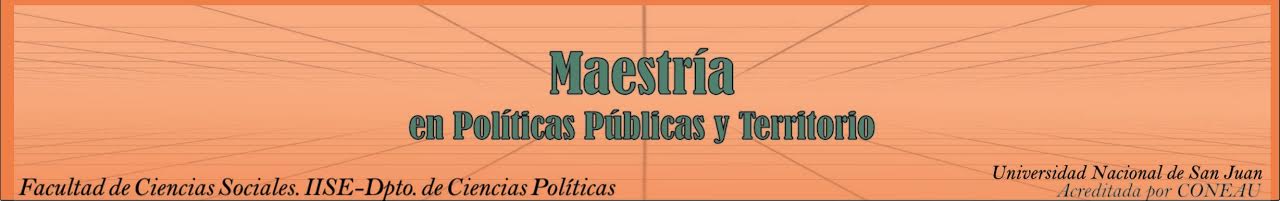 Ficha de PRE Inscripción Año………………….Apellido y Nombres:_______________________________________________DNI-LC-LE: ________________________________________________________Fecha de nacimiento: _________/_________/_________Lugar de Nacimiento:_________________________________________________Nacionalidad: _________________________________________________________Domicilio actual: _______________________________________________________Localidad: C.P.: __________________________Provincia: __________________
Teléfono/s:___________________________________________________________Email:_________________________________________________________________Título de Grado:_________________________________________________________Universidad_____________________________________________________________
Cantidad de Años de la Carrera: ____________        Año de Egreso:_______________Otro título de posgrado________________________________________________                                                           San Juan,………..de…………………..de…………